Uchwała Nr LX/565/23Rady Miejskiej w Czempiniuz dnia 20 marca 2023r. w sprawie zmiany Gminnego Programu Profilaktyki i Rozwiązywania Problemów Alkoholowych i Przeciwdziałania Narkomanii na rok 2023.Na podstawie art. 18 ust 2 pkt. 15 ustawy z dnia 8 marca 1990 r. o samorządzie gminnym 
(Dz. U. z 2023 r. poz. 40), art. 4¹ ust. 2 i ust. 5 ustawy z dnia 26 października 1982 r. o wychowaniu w trzeźwości i przeciwdziałaniu alkoholizmowi (Dz. U. 2023 r. poz. 165 i 240) oraz art. 10 ust. 1, ust. 2 ustawy z dnia 29 lipca 2005 r. o przeciwdziałaniu narkomanii (Dz. U. z 2023 r. poz. 172) Rada Miejska w Czempiniu uchwala, co następuje:§ 1.Gminny Program Profilaktyki i Rozwiązywania Problemów Alkoholowych i Przeciwdziałania Narkomanii na rok 2023 stanowiący załącznik do uchwały Nr LVI/514/22 Rady Miejskiej w Czempiniu z dnia 29 listopada 2022 r. w sprawie Gminnego Programu Profilaktyki i Rozwiązywania Problemów Alkoholowych i Przeciwdziałania Narkomanii na rok 2023 otrzymuje brzmienie jak załącznik do niniejszej uchwały.§ 2.Wykonanie uchwały powierza się Burmistrzowi Gminy Czempiń.§ 3.Uchwała wchodzi w życie z dniem podjęcia.§ 4.Uchwała podlega podaniu do publicznej wiadomości poprzez rozplakatowanie obwieszczeń w gmachu Urzędu Gminy w Czempiniu.Uzasadnienie do uchwały Nr LX/565/23Rady Miejskiej w Czempiniuz dnia 20 marca 2023r. Ustawa o wychowaniu w trzeźwości i przeciwdziałaniu alkoholizmowi nakłada na gminę obowiązek realizacji zadań związanych z profilaktyką alkoholową oraz zapewnienie bezpłatnej pomocy terapeutycznej i rehabilitacyjnej osobom uzależnionym oraz ich rodzinom.Uchwalony w dniu 29 listopada 2022 roku „Gminny Program Profilaktyki i Rozwiązywania Problemów Alkoholowych i Przeciwdziałania Narkomanii na 2023 rok” zakłada kontynuację działań z roku poprzedniego, uwzględniając potrzeby roku bieżącego.Po dokonaniu rozliczenia za rok 2022, uzyskano nadwyżkę w wysokości 207.400,10 zł, która daje podstawę do wprowadzenia następujących zmian w Harmonogramie Zadań Gminnego Programu Profilaktyki i Rozwiązywania Problemów Alkoholowych 
i Przeciwdziałania Narkomanii na 2023 rok:wprowadzone zostają nowe zadania w punkcie pn. „Prowadzenie profilaktycznej działalności informacyjnej i edukacyjnej oraz działalności szkoleniowej w zakresie rozwiązywania problemów alkoholowych, przeciwdziałania narkomanii oraz uzależnieniom behawioralnym, w szczególności dla dzieci i młodzieży, w tym prowadzenie pozalekcyjnych zajęć sportowych, a także działań na rzecz dożywiania dzieci uczestniczących w pozalekcyjnych programach opiekuńczo-wychowawczych 
i socjoterapeutycznych”:- „realizacja programu profilaktycznego Archipelag Skarbów”, zabezpieczono na jego realizację 5.500 zł;- „zakup licencji do gry interaktywnej - tzw. idoca mającej na celu zapobieganie uzależnieniom od narkotyków wśród młodzieży”, zabezpieczono na jego realizację 3.600 zł; dodaje się kwotę 196.070,10 zł do zadania pn. „Tworzenie możliwości dodatkowych form spędzania czasu wolnego dla dzieci i młodzieży ze środowisk zagrożonych alkoholizmem, narkomanią, uzależnieniami behawioralnymi i patologią społeczną poprzez dofinansowanie rozwoju infrastruktury przeznaczonej do uprawiania sportu 
i rekreacji”;dodaje się kwotę 2.230 zł do zadania pn. „Zapewnienie warunków działania i pracy Gminnej Komisji Rozwiązywania Problemów Alkoholowych w Czempiniu”.Załącznik do uchwały Nr LX/565/23Rady Miejskiej w Czempiniuz dnia 20 marca 2023r. GMINA CZEMPIŃ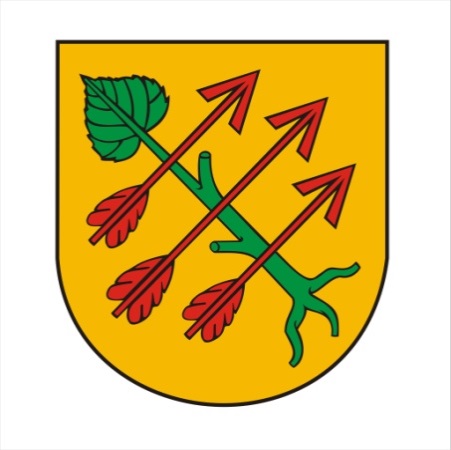 GMINNY PROGRAM PROFILAKTYKII ROZWIĄZYWANIA PROBLEMÓW ALKOHOLOWYCH
I PRZECIWDZIAŁANIA NARKOMANII NA ROK 2023Czempiń, dnia 20 marca 2023r. SPIS TREŚCIWprowadzenie.Charakterystyka Gminy Czempiń.Diagnoza sytuacji związanej z uzależnieniami.Lista aktualnych problemów wynikających z analizy danych.Cele Programu.Zadania Programu uwzględniające wskaźniki realizacji zadań.Organizacyjne zasoby Gminy niezbędne w realizacji zadań.Koordynowanie zadań Programu.Monitoring i ewaluacja.Finansowanie zadań Programu. Harmonogram realizacji oraz finansowania zadań Gminnego Programu Profilaktyki 
i Rozwiązywania Problemów Alkoholowych i Przeciwdziałania Narkomanii na rok 2023. Bibliografia.Wprowadzenie. Ustawa o wychowaniu w trzeźwości i przeciwdziałaniu alkoholizmowi z dnia 
26 października 1982 r. (Dz.U. z 2021 r. poz. 1119 z późn. zm.) nakłada na samorządy obowiązek uchwalenia Gminnego Programu Profilaktyki i Rozwiązywania Problemów Alkoholowych i Przeciwdziałania Narkomanii, który określa lokalną strategię w zakresie profilaktyki i przeciwdziałania alkoholizmowi, narkomanii oraz zadania związane 
z przeciwdziałaniem uzależnieniom behawioralnym w celu minimalizacji szkód społecznych 
i indywidualnych, wynikających z nadużywania alkoholu, narkotyków i uzależnień 
od zachowań.Gminny Program Profilaktyki i Rozwiązywania Problemów Alkoholowych 
i Przeciwdziałania Narkomanii na rok 2023 określa zakres i formę realizacji zadań wynikających z ustawy o wychowaniu w trzeźwości i przeciwdziałaniu alkoholizmowi (Dz. U. z 2021 r. poz. 1119 ze zm.), ustawy o przeciwdziałaniu narkomanii (Dz. U. z 2020 r. poz. 2050 ze zm.) oraz z Narodowego Programu Zdrowia na lata 2021-2025 (Dz.U. z 2021 r. poz. 642). Jego nadrzędnym celem jest tworzenie spójnego systemu działań profilaktycznych 
i naprawczych zmierzających do zapobiegania powstawaniu nowych problemów oraz zmniejszenia rozmiarów problemów, które występują w Gminie Czempiń. Działania podejmowane w ramach niniejszego Programu mają na celu zmniejszenie różnorodnych problemów powodowanych przez alkohol, narkotyki i inne uzależnienia w całej społeczności lokalnej. Cele programu są spójne z celami zapisanymi w Narodowym Programie Zdrowia na lata 2021-2025. Program jest odpowiedzią na występujące w społeczności problemy związane 
z nadużywaniem alkoholu, narkotyków i uzależnień od zachowań. Oparty jest na analizie potrzeb związanych z niwelowaniem problemów i możliwościach ich zaspokajania, uwzględnia zasoby i środki, którymi gmina dysponuje.Aktami prawnymi regulującymi kwestie realizacji działań z przedmiotowego zakresu są: Ustawa z dnia 26 października 1982 r. o wychowaniu w trzeźwości i przeciwdziałaniu alkoholizmowi.Ustawa z dnia 29 lipca 2005 r. o przeciwdziałaniu narkomanii.Ustawa z dnia 11 września 2015 r. o zdrowiu publicznym.Ustawa z dnia 29 sierpnia 2009 r. o finansach publicznych.Ustawa z dnia 29 stycznia 2004 r. Prawo zamówień publicznych.Ustawa z dnia 8 marca 1990 r. o samorządzie gminnym.Ustawa z dnia 12 marca 2004 r. o pomocy społecznej.Ustawa z dnia 29 lipca 2005 r. o przeciwdziałaniu przemocy w rodzinie.Rozporządzenie Rady Ministrów z dnia 30 marca 2021 r. w sprawie Narodowego Programu Zdrowia na lata 2021 – 2025.II.Charakterystyka Gminy Czempiń.Gmina Czempiń zajmuje obszar 142,4 km², na których mieszka 11 447 mieszkańców (stan na dzień 1.11.2022 r.). Obejmuje miasto Czempiń oraz 22 wsie sołeckie. W strukturze powierzchni dominują użytki rolne (81 %). Północna część gminy stanowi otulinę Wielkopolskiego Parku Narodowego, a południowa część gminy włączona została do Parku Krajobrazowego im. Dezyderego Chłapowskiego. Przez gminę przebiegają ważne szlaki komunikacyjne, w tym linia kolejowa Poznań - Wrocław i droga ekspresowa S5. Gmina posiada bliskie i dogodne położenie w odniesieniu do Poznania (35 km). Gmina ma charakter rolniczy. Blisko połowa z ponad 11 000 ha gruntów rolnych należy do sektora prywatnego, gdzie dominują gospodarstwa powyżej 10 ha. Dobrze rozwinięta jest spółdzielczość rolnicza. Na terenie gminy prowadzona jest intensywna uprawa roślin przemysłowych (buraków, rzepaku), hodowla bydła i trzody chlewnej, sadownictwo. 
Na dobrym poziomie kształtuje się przetwórstwo owoców, warzyw i mleka. Prowadzone są badania naukowe upraw roślin oleistych, w tym maku niskomorfinowego. Wyniki produkcji roślinnej i zwierzęcej w gminie są zdecydowanie wyższe od przeciętnych w kraju.Ludność Gminy Czempiń.Struktura wg płci - stan na dzień 1.11.2022 r.W strukturze ludności w Gminie Czempiń przeważają kobiety. Według stanu na dzień 1.11.2022 r.  jest ich więcej o 279 od mężczyzn.III.	Diagnoza sytuacji związanej z uzależnieniami.Diagnoza uzależnienia od alkoholu.Populacje osób, u których występują różne kategorie problemów uzależnień. 
(dane szacunkowe wg. PARPA)Przyjmując szacunki Państwowej Agencji Rozwiązywania Problemów Alkoholowych można zakładać, że w Gminie Czempiń jest około:230 osób uzależnionych od alkoholu,460 osób dorosłych, żyjących w otoczeniu alkoholika  (współmałżonkowie, rodzice), 460 dzieci wychowujących się w rodzinach alkoholików,570-805 osób pijących szkodliwie , 613 osób doznających przemocy domowej w rodzinach z problemem alkoholowym. Osoby te wymagają szczególnego wsparcia.Uchwały i zarządzenia dotyczące profilaktyki i rozwiązywania problemów alkoholowych.Rada Miejska w Czempiniu dnia 18 czerwca 2018 roku zgodnie z obowiązującymi przepisami, po zasięgnięciu opinii jednostek pomocniczych gminy podjęła następujące uchwały:uchwałę nr LXIII/503/18 w sprawie zasad usytuowania na terenie Gminy Czempiń miejsc sprzedaży i podawania napojów alkoholowych - w wyniku jej podjęcia ustalono, 
iż usytuowanie punktów sprzedaży napojów alkoholowych nie może być bliższe niż 
w odległości 20 m od szkół, przedszkoli i innych placówek oświatowo-wychowawczych 
i opiekuńczych;uchwałę nr LXIII/504/18 w sprawie określenia maksymalnej liczby zezwoleń 
na sprzedaż napojów dla terenu Gminy Czempiń.Rada Miejska w Czempiniu w dniu 22 marca 2022 roku podjęła uchwałę nr XLVI/419/22  w sprawie zmiany uchwały nr LXIII/504/18 w sprawie określenia maksymalnej liczby zezwoleń na sprzedaż napojów alkoholowych dla terenu gminy Czempiń. W wyniku jej podjęcia zmniejszoną maksymalną liczbę zezwoleń na sprzedaż napojów alkoholowych.Rada Miejska w Czempiniu do tej pory nie podjęła uchwały w sprawie ograniczenia sprzedaży alkoholu w godzinach nocnych.Rynek napojów alkoholowych w gminie.Rynek napojów alkoholowych w Gminie Czempiń wg. stanu na 1.11.2022 r. W Gminie Czempiń  nie zostały wyczerpane limity maksymalnej liczby zezwoleń na sprzedaż napojów alkoholowych przeznaczonych do spożycia zarówno poza miejscem sprzedaży jak 
i w miejscu sprzedaży.Liczba mieszkańców Gminy Czempiń (wg stanu na dzień 1.11.2022 r.) przypadająca na jeden punkt sprzedaży. Kontrola dostępności alkoholu, jak wynika z badań WHO wpływa na ograniczenie problemów alkoholowych, co w oczywisty sposób poprawia jakość życia człowieka. Istnieje silna korelacja między spożyciem alkoholu a nasileniem problemów alkoholowych w przypadku wzrostu gęstości punktów sprzedaży napojów alkoholowych i wydłużeniem godzin ich sprzedaży.Dane Państwowej Agencji Rozwiązywania Problemów Alkoholowych wskazują, iż w roku 2019 w Polsce na jeden punkt sprzedaży napojów alkoholowych przypadało 275 mieszkańców. 
Dane zawarte w tabeli wskazują, iż w Gminie Czempiń liczba mieszkańców przypadająca na jeden punkt sprzedaży jest większa niż statystyka dotycząca ogólnej sytuacji w kraju. Wartość alkoholu sprzedanego w punktach sprzedaży alkoholu na terenie gminy Czempiń na podstawie oświadczeń złożonych przez przedsiębiorców.Jednostki oświatowe.Na terenie Gminy Czempiń funkcjonują dwie Szkoły Podstawowe – w Czempiniu 
i w Głuchowie. Nie ma szkół średnich, w związku z czym młodzież uczęszcza do placówek oświatowych w okolicznych miejscowościach – Grzybno, Kościan, Mosina, Poznań, Leszno.W szkołach, dla których organem prowadzącym jest Gmina Czempiń realizowana jest sukcesywnie działalność wychowawcza, edukacyjna, informacyjna i profilaktyczna.W Szkole Podstawowej im. Bohaterów Westerplatte w Czempiniu funkcjonuje Program Wychowawczo – Profilaktyczny, który realizowany jest we wszystkich klasach w zakresie uzależnionym od wieku i poziomu uczniów. Szkoła ustawicznie monitoruje zagrożenia poprzez prowadzenie indywidualnych rozmów z uczniami i rodzicami. Działaniem profilaktycznym organizowanym od wielu lat przez tą szkołę jest coroczna organizacja biwaku profilaktycznego dla uczniów klas VII. Podczas biwaku uczniowie biorą udział w zajęciach profilaktycznych na temat agresji, tolerancji, uzależnienia od technologii, Internetu, narkotyków i alkoholu, wykonują ćwiczenia, dzięki którym doszukują się negatywnego wpływu na organizm człowieka m.in. alkoholu, palenia papierosów lub zażywania narkotyków, biorą aktywny udział w pogadankach oraz w spotkaniu prewencyjnym z policjantem Komendy Powiatowej Policji w Kościanie, który przedstawia zagrożenia wynikające z zażywania dopalaczy. W Szkole Podstawowej w Głuchowie działania profilaktyczne realizowane są zgodnie z Programem Wychowawczo – Profilaktycznym. Każdego roku realizowane są programy profilaktyki uniwersalnej i zintegrowanej. Placówki wsparcia dziennego. Od 2019 roku zadania związane z prowadzeniem świetlic opiekuńczo-wychowawczych są realizowane przez Ośrodek Pomocy Społecznej w Czempiniu. Na terenie Gminy Czempiń funkcjonują świetlice opiekuńczo-wychowawcze, które działają na podstawie ustawy 
o wspieraniu rodziny i systemie pieczy zastępczej. Zajęcia w świetlicach opiekuńczo-wychowawczych skierowane są dla dzieci z rodzin z problemem alkoholowym, w których zarówno dzieci jak i ich rodziny otrzymują pomoc psychospołeczną i prawną ukierunkowaną 
w szczególności na ochronę przed przemocą w rodzinie. Zajęcia w świetlicach opiekuńczo-wychowawczych odbywają się przez osiem miesięcy 
(w okresie od stycznia do maja i od października do grudnia) przez cztery dni w tygodniu. 
Zajęcia skierowane są dla uczniów z przedszkola i szkoły podstawowej, są to dzieci z rodzin z problemem alkoholowym tzn. takich gdzie jeden lub oboje rodziców nadużywają alkoholu. Z wywiadów środowiskowych wynika, że są to często rodziny borykające się z trudnościami opiekuńczo-wychowawczymi oraz nierzadko ekonomicznymi. Z powodu trudności materialnych, zdrowotnych i innych, pozostają one często w zainteresowaniu Ośrodka Pomocy Społecznej. Harmonogram świetlic obejmuje m. in. obrabianie bieżących zadań domowych, naukę, zajęcia rozwojowe, zajęcia sportowe i ruchowe na świeżym powietrzu oraz pogadanki nt. wszelkich uzależnień, które pomagają uczestnikom zajęć uświadomić wpływ np. alkoholu na rozwój młodego człowieka i funkcjonowanie rodziny. Liczba dzieci uczęszczających do świetlic opiekuńczo – wychowawczych prowadzonych przez Gminę Czempiń.Gminna Komisja Rozwiązywania Problemów Alkoholowych w Czempiniu.Zadania ustawowe Gminnej Komisji Rozwiązywania Problemów Alkoholowych w Czempiniu:Podejmowanie czynności zmierzających do orzeczenia o zastosowaniu obowiązku poddania się leczeniu odwykowemu wobec osób uzależnionych od alkoholu, w tym kierowanie do biegłych orzekających w przedmiocie uzależnienia.Realizowanie działań kontrolnych w stosunku do podmiotów prowadzących sprzedaż napojów alkoholowych. Opiniowanie wniosków przedsiębiorców ubiegających się o wydanie zezwolenia 
na sprzedaż napojów alkoholowych. Udział członków komisji w pracach zespołu interdyscyplinarnego i grup roboczych 
ds. przeciwdziałania przemocy w rodzinie. Działania Gminnej Komisji Rozwiązywania Problemów Alkoholowych w Czempiniu wynikające z zadań ustawowych:Punkt konsultacyjny.Od 2018 roku w Gminie Czempiń funkcjonuje Punkt Konsultacyjny dla osób uzależnionych od alkoholu oraz współuzależnionych. Klientami Punktu Konsultacyjnego są przede wszystkim osoby uzależnione od alkoholu, podejrzane o stosowanie przemocy domowej, które motywuje się do podjęcia terapii w placówkach lecznictwa odwykowego, powstrzymywania się od wszczynania awantur i brania udziału w programach korekcyjnych dla sprawców przemocy oraz osoby współuzależnione, które po skierowaniu się do punktu konsultacyjnego otrzymują wsparcie i pomoc psychologiczną, co skutkuje poprawą ich funkcjonowania w środowisku oraz wzrostem poczucia własnej wartości. Ośrodek Pomocy Społecznej w Czempiniu.Około 4-5% rodzin korzystających z pomocy materialnej Ośrodka Pomocy Społecznej 
w Czempiniu to rodziny zmagające się z problemem alkoholowym. Środki finansowe przeznaczone na udzielanie pomocy materialnej tym rodzinom pochodzą z budżetu Ośrodka Pomocy Społecznej w Czempiniu.Zespół Interdyscyplinarny ds. przemocy w rodzinie.Posterunek Policji w Czempiniu.Liczba zatrzymań osób nietrzeźwych w celu wytrzeźwienia w pomieszczeniach policyjnych na terenie Gminy Czempiń z każdym rokiem maleje, ponadto nie odnotowano zatrzymań osób nieletnich będących w stanie po spożyciu alkoholu.Diagnoza uzależnienia od narkotyków.Diagnoza zjawiska narkomanii na terenie Gminy Czempiń została przeprowadzona przez Profilaktyka KIER ul. Nowohucka 41/7A 30-728 Kraków w listopadzie 2016 roku.Diagnoza polegała na przeprowadzeniu badań ankietowych wśród uczniów szkół podstawowych (93 uczniów) i Gimnazjum w Borowie (251 uczniów), mieszkańców gminy Czempiń (704 osoby) i ankiet pogłębionych przeprowadzonych wśród 13 kluczowych informatorów gminy.W wyniku przeprowadzonych badań dokonano następujących ustaleń: W grupie uczniów z terenu Gminy Czempiń: Na pytanie: „Czy dopalacze stanowią zagrożenie dla życia i zdrowia człowieka” – 327 odpowiedzi było twierdzących, co świadczyć może o dużej świadomości badanej młodzieży w tym zakresie, tylko 9 uczniów uznało, że nie stanowią zagrożenia. W kwestii dostępności do narkotyków na poziomie szkół podstawowych 48 osób odpowiedziało, że nie wie nic na temat możliwości zakupu narkotyków, podobnie w Gimnazjum, gdzie tak odpowiedziały 144 osoby, 77 gimnazjalistów dostęp do środków odurzających uznało za zdecydowanie trudny i raczej trudny, jedynie 30 gimnazjalistów wskazało, że dostęp do narkotyków jest łatwy. Jeżeli chodzi o pierwszy kontakt z narkotykami wśród młodzieży aż 300 uczniów nie potwierdziło kontaktu ze środkami odurzającymi, natomiast odpowiedzi twierdzącej udzieliło 24 uczniów.    Na pytanie „Czy spotkałeś osobę rozprowadzającą narkotyki?” uzyskano 291 odpowiedzi przeczących; jednak niepokój budzić może fakt, że 52 odpowiedzi potwierdzały, że badani znają osobę rozprowadzającą substancje psychoaktywne.  W grupie mieszkańców z terenu Gminy Czempiń: Mieszkańcy za najbardziej palące problemy w gminie Czempiń uznali brak alternatywnych form spędzania czasu, zanieczyszczenie środowiska i brak inicjatyw społecznych. Na narkomanię wskazały 154 spośród 704 osób. Większość badanych wskazała, że nie zna w swoim otoczeniu nikogo, kto używałby narkotyków – 268 osób. Większość badanych – 64% wskazuje na konieczność karania za posiadanie narkotyków. W grupie 13 informatorów: Badani wskazali, że jeśli chodzi o trudności z zakupem narkotyków przez osobę niepełnoletnią – 6 wskazało, że jest dość trudno, 5 osób udzieliło odpowiedzi „nie wiem”.  Na podstawie przeprowadzonych ankiet należy wskazać, że mieszkańcy gminy Czempiń dostrzegają szkody związane z używaniem środków psychoaktywnych; podkreślają duże ryzyko związane z ich używaniem. Uczniowie z gminy Czempiń nie potwierdzają faktu kontaktu ze środkami odurzającymi, w większości nie potwierdzają również znajomości                  z osobami sięgającymi po narkotyki oraz nie wiedzą, gdzie można by było zakupić takie substancje psychoaktywne. Jednocześnie Mieszkańcy gminy Czempiń wskazują, że największym problemem gminy Czempiń jest brak alternatywnych form spędzania czasu wolnego. W Szkole Podstawowej im. Bohaterów Westerplatte w Czempiniu diagnoza problemu została również przeprowadzona poprzez badania ankietowe w starszych klasach uczniów dotyczące zagrożeń używania środków odurzających, dopalaczy, narkotyków, alkoholu, tytoniu i leków. W badaniu wzięło udział 290 uczniów, 136 dziewcząt i 154 chłopców. Do zażywania narkotyków, dopalaczy lub innych środków odurzających przyznało się 7 osób, 
w tym 6 dziewcząt. Badania przeprowadzone zostały również wśród rodziców uczniów; wzięło w nich udział 208 osób. Z podsumowania można wskazać, że rodzice wiedzą, czym są dopalacze a połowa ankietowanych zadaje sobie sprawę, że dopalacze są bardzo niebezpieczne; tylko jeden rodzic przyznał, że jego dziecko zażyło środek odurzający, prawdopodobnie dopalacz; ¾ rodziców orientuje się, jakie są objawy zażywania dopalaczy; również ¾ rodziców deklaruje, że rozmawia z dziećmi o dopalaczach; a także ¾ ankietowanych jest zainteresowana spotkaniami informacyjnymi nt. środków odurzających. Diagnoza uzależnień behawioralnych.Uzależnienia behawioralne czyli inaczej uzależnienia od zachowań, to wszelkie nałogi związane z wykonywaniem jakiś czynności (np. seks, hazard, gry komputerowe). Ta grupa uzależnień zawsze historycznie istniała, ale obecnie z racji rozwoju technologii oraz kultury konsumpcjonizmu znacznie zwiększyła się liczba osób cierpiąca na ten rodzaj nałogu. Ludzie uzależniają się od zachowań, gdyż szukają w nich ekscytacji i przyjemności, ukojenia swoich emocji, oraz sposobu na radzenie sobie z wyzwaniami życiowymi, które bez tego wydawałyby się zbyt trudne do udźwignięcia. Nikt, kto się uzależnił nigdy nie planował takiego rozwoju wypadków w swoim życiu. Tak jak w przypadku każdego innego uzależnienia, uzależnienie behawioralne jest chorobą, która w postępujący sposób zaczyna wyniszczać życie człowieka. Człowiek uzależniony często nie zdaje sobie przy tym sprawę, że cierpi na tą chorobę, ukrywa ją przed otoczeniem ze strachu przed konsekwencjami i z powodu wstydu, jaki zwykle odczuwa. Nieleczony nałóg niestety zawsze się nasila powodując coraz poważniejsze negatywne skutki w życiu osoby, które mogą być powstrzymane jedynie poprzez poszukanie pomocy i podjęcie leczenia tego zaburzenia. Lista czynności, które można określić jako uzależnienia behawioralne, jest długa i na bieżąco podlega ona modyfikacjom. Należy wśród nich wymienić:zakupoholizm,patologiczny hazard,kompulsywne objadanie się,ortoreksja – nadmierna koncentracja na zdrowym jedzeniu,uzależnienie od seksu lub pornografii,pracoholizm,uzależnienie od używania komputera i gier komputerowych,siecioholizm – uzależnienie od użytkowania sieci internetowej,fonoholizm – uzależnienie od telefonu komórkowego,kleptoholizm – uzależnienie od okradania,uzależnienie od środków masowego przekazu,tanoreksja – uzależnienie od opalania się w solarium,bigoreksja – przesadna dbałość o sylwetkę poprzez ćwiczenia fizyczne, restrykcyjną dietę, stosowanie sterydów anabolicznych,uzależnienie od zabiegów medycyny estetycznej i chirurgii plastycznej.Centrum Badania Opinii Społecznej w latach 2018-2019 dokonało oszacowania rozpowszechnienia oraz identyfikacji czynników ryzyka i czynników chroniących hazardu 
i innych uzależnień behawioralnych.Raport z tych badań przedstawia, że największe zagrożenie stanowi:HazardW 2019 r. grający na pieniądze stanowili 37,1% populacji. Polacy najczęściej grają w gry Totalizatora Sportowego (27,4,0%). Na kolejnym miejscu, ze znacznie słabszym wynikiem, plasują się zdrapki (16,3,0%), a dalej loterie lub konkursy SMS-owe (6,3%) oraz automaty do gier z tzw. niskimi wygranymi (3,8%). 32,8% grających Polaków w wieku 15+ gra bez ryzyka uzależnienia, 2,7% charakteryzuje się niskim poziomem ryzyka uzależnienia, 0,9% – poziomem umiarkowanym i tyle samo (0,9%) gra na pieniądze w sposób wysoce ryzykowny (tzw. patologiczny hazard). Liczbę Polaków w wieku 15+ uprawiających obecnie patologiczny hazard szacuje się na 27 073 osoby. Symptomy problemu z hazardem częściej mają mężczyźni niż kobiety; nieletni (poniżej 18. roku życia) i ludzie bardzo młodzi (18–24 lata) niż starsi; osoby z wykształceniem podstawowym i gimnazjalnym niż lepiej wykształceni; osoby oceniające swoją sytuację materialną jako złą niż oceniający ją jako średnią lub dobrą. Wśród przyczyn podejmowania gier hazardowych na pierwszym miejscu znajdują się powody finansowe (chęć wygrania pieniędzy – dużych, małych, jakichkolwiek) oraz rozrywkowe. Zdecydowana większość grających na pieniądze definiuje się jako osoby, które „w żadnym sensie nie czują się nałogowymi graczami” (97,0%). Z kolei 8,4% graczy nie jest świadoma, że sposób uprawiania przez nich hazardu można zaliczyć do ryzykownego lub patologicznego stylu gry.PracoholizmW 2019 r. blisko jedną dziesiątą Polaków (9,1%) można zaliczyć do grupy tych, dla których uzależnienie od pracy stanowi rzeczywisty problem, a w przypadku ponad dwóch trzecich (70,2%) istnieje prawdopodobieństwo wystąpienia takiego problemu. W liczbach bezwzględnych zagrożenie uzależnieniem od pracy dotyczy ponad 2,5 mln. Zagrożeniu pracoholizmem sprzyja w szczególności praca na własny rachunek (samozatrudnienie). Czynnikiem zagrażającym jest też pełnienie funkcji kierowniczych, odpowiedzialność za pracę innych osób lub kierowanie projektami. Na uzależnienie od pracy najbardziej narażone są osoby w wieku produkcyjnym, przy czym na uwagę zasługuje przede wszystkim grupa wiekowa 25–34 lata, w której obecnie relatywnie dużo jest badanych z wynikiem testu wskazującym na rzeczywiste uzależnienie od pracy (11,6%), a mało tych, którzy takich symptomów nie mają w ogóle (10,9%). Zagrożenie pracoholizmem dotyka kobiety i mężczyzn w zbliżonym stopniu. Zarówno uzależnieni od pracy, zagrożeni tym uzależnieniem, jak i niewykazujący symptomów uzależnienia motywowani są do pracy tym samym zestawem potrzeb, przy czym osoby uzależnione bądź zagrożone uzależnieniem bardziej niż niemające tego problemu są zmotywowane do zdobycia wyższej pozycji zawodowej, awansu oraz osiągnięcia wyższego lub utrzymania wysokiego statusu materialnego.Uzależnienie od zakupówSymptomy kompulsywnego kupowania, przejawia obecnie 3,7% populacji Polaków od 15. roku życia (w liczbach bezwzględnych – ponad milion osób). Wśród ogółu osób określonych jako mające problem z zakupami niemal 74,2% stanowią kobiety. Problem ten dotyczy ludzi młodych: osoby od 15. do 34. roku życia stanowią w tej grupie ogółem dwie trzecie (66,6%), w tym najmłodsi – aż 22,0%. Osoby wykazujące symptomy uzależnienia od zakupów istotnie częściej niż niemający tego rodzaju problemu kupują odzież, obuwie dla siebie lub innej dorosłej osoby oraz kosmetyki i perfumy; istotnie częściej zaopatrują się w galeriach handlowych i w sklepach internetowych.InternetProblem z uzależnieniem od Internetu dotyczy obecnie 0,03% badanej populacji, co stanowi 0,04% korzystających z sieci. Zagrożonych uzależnieniem od Internetu jest 1,4% ogółu badanych, co stanowi 1,9% korzystających z Internetu. W liczbach bezwzględnych jest to ok. 465 tys. osób. Najbardziej zagrożeni są niepełnoletni i osoby bardzo młode – ponad połowa z nich nie ukończyła jeszcze 25. roku życia, podczas gdy wśród przeciętnych użytkowników Internetu ta grupa wiekowa stanowi mniej niż jedną piątą. Wśród najmłodszych badanych użytkowników Internetu, czyli osób w wieku 15–17 lat, 8,0% z nich wykazuje zagrożenie uzależnieniem bądź uzależnienie od sieci, natomiast wśród użytkowników z grupy wiekowej 18–24 lata zagrożonych uzależnieniem jest 4,2%.TelefonFonoholizm jest przypadłością charakterystyczną dla ludzi młodych, odsetek osób zdradzających symptomy uzależnienia wśród młodych dorosłych (18–24 lata) jest nawet wyższy niż wśród nastolatków w przedziale wiekowym 15–17 lat (odpowiednio 17,6% i 16,4%), a niewiele ustępują im pod tym względem osoby w przedziale wiekowym 25–34 lata (12,2%). Ryzykowne zachowania związane z korzystaniem z telefonu komórkowego są ściśle związane z rodzajem użytkowanego aparatu: symptomy fonoholizmu zdecydowanie częściej charakteryzują użytkowników smartfonów (z dostępem do Internetu) niż osoby korzystające z telefonów tradycyjnych. Większy potencjał uzależniający wydaje się mieć korzystanie przez telefon z mediów społecznościowych: w grupie osób zdradzających objawy fonoholizmu 4,5% stanowią uzależnieni jednocześnie od mediów społecznościowych.Media społecznościowe Z mediów społecznościowych korzysta blisko połowa (47,7%) populacji w wieku powyżej 15. roku życia i blisko dwóch na trzech internautów (64,3%). Pod względem liczby użytkowników najpopularniejszym portalem jest Facebook, a na kolejnych miejscach plasują się YouTube 
i Instagram. Facebook jest jednocześnie wymieniany przez więcej niż trzech na czterech badanych jako medium, z którego korzystają najczęściej (77,2%). W sposób ryzykowny 
z mediów społecznościowych korzysta 3,1% użytkowników (szacunkowo – ponad 160 000 osób), a widocznie wyższy odsetek zanotowano wśród mężczyzn, najmłodszych badanych oraz mieszkańców największych miast. Udział osób należących do grupy ryzyka był również wyższy wśród korzystających z Twittera (8,6%), Snapchata (5,4%) i Instagrama (4,6%) oraz wśród badanych zarejestrowanych w co najmniej trzech serwisach. Liczni użytkownicy 
w zasadzie nie wylogowują się z użytkowanych serwisów (42,8%). Jest to szczególnie charakterystyczne dla osób z grupy ryzyka, w której stale online pozostaje więcej niż trzech na czterech (77,9%) użytkowników. Osoby z grup ryzyka spędzają w mediach społecznościowych przeciętnie około sześć i pół godziny, podczas gdy użytkownicy spoza tej kategorii – przeciętnie mniej więcej dwuipółkrotnie mniej.Z informacji uzyskanych od rodziców dzieci między 12. a 23. miesiącem życia wynika, że korzystanie przez nie ze smartfonów i tabletów – zajmuje średnio 14 minut dziennie – jednak deklaruje je aż jedna trzecia rodziców (33,0%). Dla porównania: aktywna zabawa dziecka 
z rodzicem (lub rodzicami) zajmuje przeciętnie ponad dwie godziny (średnia=125 minut), zabawa z innymi dziećmi poza żłobkiem – godzinę i jedenaście minut (średnia=71), a wspólne czytanie książek – czterdzieści minut (średnia=40). Jeśli z analizy wyłączyć rodziców, którzy nie dają swoim podopiecznym smartfonów i tabletów (67,0%), wśród pozostałych najwięcej mówi, że ich dzieci korzystają z urządzeń mobilnych pół godziny dziennie, a przeciętny czas, jaki spędzają przed mobilnym ekranem, wynosi ponad 40 minut. Połowa rodziców, których podopieczni w przynajmniej minimalnym stopniu korzystają z urządzeń mobilnych (50,3%), deklaruje, że w trakcie tego korzystania towarzyszy dziecku rodzic lub inna osoba dorosła. Dzieci ponad jednej czwartej badanych (28,6%) korzystają ze smartfonów lub tabletów same, a jednej piątej (19,1%) – razem z innymi dziećmi.  Dwie trzecie rodziców dzieci między 2. a 5. rokiem życia (64,5%) deklaruje, że korzystają one z urządzeń mobilnych. Średni czas spędzany przed mobilnymi ekranami wynosi 31 minut. Niewiele dłuższy czas (średnio 37 minut) dzieci w tym wieku spędzają na czytaniu książek. Dla porównania, niespełna dwie godziny dziennie zajmuje im zabawa z rodzicami (średnio 116 minut), a ponad półtorej godziny – zabawa z innymi dziećmi.IV.Lista aktualnych problemów wynikających z analizy danych.Problemy wyłonione po dokonaniu analizy diagnozy sytuacji związanej z uzależnieniami w Gminie Czempiń:duża liczba zezwoleń możliwych do uzyskania przez przedsiębiorców, brak ograniczenia godzin nocnej sprzedaży napojów alkoholowych w placówkach detalicznych - ograniczenie godzin nocnej sprzedaży napojów alkoholowych może wpłynąć na ograniczenie dostępności alkoholu, a brak czynnych w godzinach nocnych sklepów nie jest argumentem dla zaniechania tego działania. Ograniczenie nocnej sprzedaży jest działaniem o charakterze profilaktycznym.bliska odległość punktów sprzedaży od obiektów chronionych (obecnie 20 metrów).duża liczba dzieci uczęszczających do świetlic opiekuńczo – wychowawczych prowadzonych przez Gminę Czempiń.duża liczba osób korzystająca z pomocy Punktu Konsultacyjnego z powodu nadużywania alkoholu oraz stosowania przemocy w rodzinie.brak alternatywnych form spędzania czasu wolnego.  V.Cele Programu.Cele globalne:Zapobieganie powstawaniu nowych problemów związanych z uzależnieniami.Zmniejszenie rozmiarów istniejących problemów.Cele szczegółowe:Zmniejszenie indywidualnych zagrożeń wynikających z picia alkoholu.Zmniejszenie liczby zachowań ryzykownych dzieci i młodzieży w związku 
z używaniem alkoholu.Zmniejszenie liczby nietrzeźwych kierowców.Zwiększenie liczby osób z problemem alkoholowym, korzystających z różnych form pomocy.Zwiększenie liczby uczestniczących w szkoleniach przedsiębiorców handlujących napojami alkoholowymi.Zwiększenie liczby osób leczonych w placówkach lecznictwa odwykowego.Aktywizacja czasu wolnego dzieci i młodzieży poprzez zwiększenie oferty miejsc i sposobów spędzania czasu wolnego.VI.Zadania Programu uwzględniające wskaźniki realizacji zadań.Zadania programu realizowane na podstawie Narodowego Programu Zdrowia. Problemy związane z uzależnieniami są w naszym kraju jednymi z trudniejszych do rozwiązania. Wynika to przede wszystkim z ich rozmiarów, złożoności, a także z kosztów społecznych i ekonomicznych, jakie ponoszą nie tylko osoby indywidualne, ale i całe społeczeństwo.Samorząd gminny jest właściwym organem do kreowania lokalnej polityki wobec uzależnień. Ustawa o wychowaniu w trzeźwości i przeciwdziałaniu alkoholizmowi nałożyła na gminy obowiązek ograniczania spożycia alkoholu już w art. 1.1. Obowiązek ograniczania dostępności alkoholu wynika również z Narodowego Programu Zdrowia (3.1.3.) – Zadania regulacyjne i zapewnienie skutecznego egzekwowania przepisów, w tym zmniejszania dostępności fizycznej i ekonomicznej alkoholu. Zatem w duchu ograniczania dostępności alkoholu, a co tym idzie ograniczania spożycia alkoholu winna być prowadzona lokalna polityka wobec alkoholu.Zadania programu realizowane na podstawie ustawy o wychowaniu w trzeźwości 
i przeciwdziałaniu alkoholizmowi.Zwiększenie dostępności pomocy terapeutycznej i rehabilitacyjnej dla osób uzależnionych od alkoholu.Udzielenie rodzinom, w których występują problemy alkoholowe, pomocy psychospołecznej i prawnej, a w szczególności ochrony przed przemocą 
w rodzinie.Prowadzenie profilaktycznej działalności informacyjnej i edukacyjnej oraz działalności szkoleniowej w zakresie rozwiązywania problemów alkoholowych, przeciwdziałania narkomanii oraz uzależnieniom behawioralnym, w szczególności dla dzieci i młodzieży, w tym prowadzenie pozalekcyjnych zajęć sportowych, a także działań na rzecz dożywiania dzieci uczestniczących w pozalekcyjnych programach opiekuńczo-wychowawczych i socjoterapeutycznych.Wspomaganie działalności instytucji, stowarzyszeń i osób fizycznych, służącej rozwiązywaniu problemów alkoholowych.Podejmowanie interwencji w związku z naruszeniem przepisów określonych 
w art. 13 ust 1 i art. 15 ustawy (zakaz reklamy i sprzedaży alkoholu nieletnim) oraz występowanie przed sądem w charakterze oskarżyciela publicznego.VII. Organizacyjne zasoby Gminy niezbędne w realizacji zadań.Gminny Program Profilaktyki i Rozwiązywania Problemów Alkoholowych 
i Przeciwdziałania Narkomanii na rok 2023 realizowany będzie przez następujące podmioty:Urząd Gminy Czempiń,Gminną Komisja Rozwiązywania Problemów Alkoholowych w Czempiniu,Ośrodek Pomocy Społecznej w Czempiniu,Centrum Kultury Czempiń,Szkoły i inne placówki oświatowe,Placówki wparcia dla dzieci,Posterunek Policji w Czempiniu,Komendę Powiatowa Policji w Kościanie,Wielkopolskie Centrum Neuropsychiatryczne im. Oskara Bielawskiego w Kościanie,Organizacje pozarządowe.VIII. Koordynowanie zadań Programu.Zadania wynikające z Gminnego Programu Profilaktyki i Rozwiązywania Problemów Alkoholowych i Przeciwdziałania Narkomanii na rok 2023 nadzoruje Koordynator zatrudniony przez Gminę Czempiń.IX. Monitoring i ewaluacja.Monitorowanie programu oznacza systematyczne zbieranie, analizę i interpretację danych w celu określenia efektywności poszczególnych działań, szczególnie po ich zakończeniu. 
Za prowadzenie monitoringu i ewaluację odpowiedzialny jest koordynator gminnego programu profilaktyki i rozwiązywania problemów alkoholowych i przeciwdziałania narkomanii, który sporządzi w tym celu:sprawozdania wewnętrzne – sprawozdanie finansowe i merytoryczne z realizacji Programu, które będzie integralną częścią rocznego sprawozdania budżetowego składanego zgodnie z obowiązującymi przepisami Radzie Gminy,informacje planistyczne (propozycje zadań i wskaźniki do budżetu) na kolejny rok,sprawozdania zewnętrzne - sprawozdanie dla Krajowego Centrum Przeciwdziałania Uzależnieniom na formularzu KCPU-G1.X.Finansowanie zadań Programu. Gminny Program realizowany będzie przez cały rok kalendarzowy w ramach środków finansowych planowanych w budżecie Gminy Czempiń, pozyskiwanych zgodnie 
z art. 9 ustawy o wychowaniu w trzeźwości i przeciwdziałaniu alkoholizmowi z tytułu wydawania zezwoleń na sprzedaż napojów alkoholowych oraz środków uzyskanych przez gminę z tytułu opłat ze sprzedaży napojów alkoholowych w opakowaniach jednostkowych o ilości nominalnej napoju nieprzekraczającej 300ml. 
Określa je preliminarz wydatków opracowany na dany rok, zgodny z projektem budżetu Gminy w dziale 851 – ochrona zdrowia, w rozdziale 85154 – przeciwdziałanie alkoholizmowi.Niewykorzystane środki przeznaczone na realizację Programu przesuwa się na realizację zadań wymagających kontynuacji w roku następnym, do momentu uprawomocnienia się nowego Gminnego Programu. Dopuszcza się możliwość aneksowania umów na kolejny rok w celu kontynuacji zaplanowanych zadań.Zasady wynagradzania członków Gminnej Komisji Rozwiazywania Problemów Alkoholowych w Czempiniu:Wynagrodzenie za udział w Posiedzeniu Komisji wynosi:dla przewodniczącego i sekretarza - 200 zł,					dla zastępcy przewodniczącego -  180 zł,dla członków - 150 zł.Wynagrodzenie za:udział w kontroli placówek handlowych i gastronomicznych dla członków zespołu kontrolującego – 200 zł,udział w posiedzeniu zespołu opiniującego zgodność lokalizacji punktu sprzedaży 
z uchwałą Rady Miejskiej w Czempiniu dotyczącą zasad usytuowania na terenie gminy miejsc sprzedaży i podawania napojów alkoholowych – 120 zł,za każdorazowe reprezentowanie komisji w sądzie w sprawach inicjowanych przez Komisje jej członek otrzymuje wynagrodzenie w wysokości - 120 zł,za wykonanie innych prac wynikających z regulaminu prac GKRPA - 120 zł.Wynagrodzenie za udział w posiedzeniu komisji, zespole kontrolującym lub zespole opiniującym wypłacane jest na podstawie listy obecności potwierdzonej przez przewodniczącego Komisji. Wynagrodzenie o którym mowa w ust. 2 płatne będzie na podstawie pisemnej informacji przewodniczącego Komisji.XI.Harmonogram realizacji oraz finansowania zadań Gminnego Programu Profilaktyki i Rozwiązywania Problemów Alkoholowych i Przeciwdziałania Narkomanii na rok 2023. Zwiększanie dostępności pomocy terapeutycznej i rehabilitacyjnej dla osób uzależnionych od alkoholu.Udzielenie rodzinom, w których występują problemy alkoholowe, pomocy psychospołecznej i prawnej, a w szczególności ochrony przed przemocą w rodzinie.Prowadzenie profilaktycznej działalności informacyjnej i edukacyjnej oraz działalności szkoleniowej w zakresie rozwiązywania problemów alkoholowych, przeciwdziałania narkomanii oraz uzależnieniom behawioralnym, w szczególności dla dzieci i młodzieży, w tym prowadzenie pozalekcyjnych zajęć sportowych, 
a także działań na rzecz dożywiania dzieci uczestniczących w pozalekcyjnych programach opiekuńczo-wychowawczych i socjoterapeutycznych.Wspomaganie działalności instytucji, stowarzyszeń i osób fizycznych, służącej rozwiązywaniu problemów alkoholowych.Podejmowanie interwencji w związku z naruszeniem przepisów określonych 
w art. 13 ust 1 i art. 15 ustawy (zakaz reklamy i sprzedaży alkoholu nieletnim) oraz występowanie przed sądem w charakterze oskarżyciela publicznego.Zapewnienie warunków działania i pracy Gminnej Komisji Rozwiązywania Problemów Alkoholowych w Czempiniu.XI.Bibliografia.Budowa gminnych programów profilaktyki i rozwiązywania problemów alkoholowych 
z wykorzystaniem metody drzewa problemów – drzewa celów. Katarzyna Łukowska, Katarzyna Okulicz-Kozaryn; Fundacja ETOH; Warszawa 2010,Narodowy Program Zdrowia na lata 2021-2025; Warszawa 2021, Rekomendacje do realizowania i finansowania gminnych programów profilaktyki 
i rozwiązywania problemów alkoholowych w 2022 roku; PARPA; Warszawa 2021.ESPAD 2019 - Materiał prasowy przygotowany na konferencję 25 czerwca 2020 r. zorganizowaną przez Krajowe Biuro ds. Przeciwdziałania Narkomanii oraz Państwową Agencję Rozwiązywania Problemów Alkoholowych,Raport z badań przeprowadzonych przez Fundację Centrum Badania Opinii Społecznej – „Oszacowanie rozpowszechniania oraz identyfikacja czynników ryzyka i czynników chroniących hazardu i innych uzależnień behawioralnych – edycja 2018/2019”. Ludność ogółem:11447Kobiety:5863Mężczyźni:5584Populacje osób, u których występują różne kategorie problemów uzależnień 
(dane szacunkowe wg. PARPA)Populacje osób, u których występują różne kategorie problemów uzależnień 
(dane szacunkowe wg. PARPA)w Polscew mieście 
z ilością 
100 tys. mieszkańcóww mieście 
z ilością 
25 tys. mieszkańcóww GminieCzempińLiczba osób uzależnionych 
od alkoholuok. 2% populacjiokoło 800 tys. osóbokoło
2.000 osóbokoło 500 osóbokoło230 osóbDorośli żyjący 
w otoczeniu alkoholika (współmałżonkowie, rodzice)ok. 4% populacjiokoło1,5 mln osóbokoło 
4.000 osóbokoło
1.000 osób460 okołoosóbDzieci wychowujące się w rodzinach alkoholikówok. 4% populacjiokoło1,5 mln osóbokoło4.000 osóbokoło
1.000 osób460 około osóbOsoby pijące szkodliwie5-7% populacjiokoło2-2,5 mln osób5.000-7.000 osóbokoło 1.250-1.750 osóbokoło570-805  osóbOfiary przemocy domowej w rodzinach z problemem alkoholowym2/3 osób dorosłych oraz 2/3 dzieci z tych rodzinokoło2 mln osób: dorosłych 
i dzieciokoło 5.300 osób:
dorosłych 
i dzieciokoło 1.330
osób: dorosłych             i dzieciokoło  613osób: dorosłych 
i dzieciMaksymalna liczba zezwoleń na sprzedaż napojów alkoholowych dla terenu Gminy CzempińLiczba wydanych zezwoleń na sprzedaż napojów alkoholowychLiczba niewykorzystanych zezwoleń 
(nadlimit)Liczba zezwoleń na sprzedaż napojów alkoholowych przeznaczonych do spożycia 
poza miejscem sprzedaży (detal)Liczba zezwoleń na sprzedaż napojów alkoholowych przeznaczonych do spożycia 
poza miejscem sprzedaży (detal)Liczba zezwoleń na sprzedaż napojów alkoholowych przeznaczonych do spożycia 
poza miejscem sprzedaży (detal)Liczba zezwoleń na sprzedaż napojów alkoholowych przeznaczonych do spożycia 
poza miejscem sprzedaży (detal)do 4,5% oraz piwo382513od 4,5 % do 18 %(z wyjątkiem piwa)33249powyżej 18 %30246RAZEM1017328Liczba zezwoleń na sprzedaż napojów alkoholowych przeznaczonych do spożycia 
w miejscu sprzedaży (gastronomia)Liczba zezwoleń na sprzedaż napojów alkoholowych przeznaczonych do spożycia 
w miejscu sprzedaży (gastronomia)Liczba zezwoleń na sprzedaż napojów alkoholowych przeznaczonych do spożycia 
w miejscu sprzedaży (gastronomia)Liczba zezwoleń na sprzedaż napojów alkoholowych przeznaczonych do spożycia 
w miejscu sprzedaży (gastronomia)do 4,5% oraz piwo18513od 4,5 % do 18 %(z wyjątkiem piwa)13310powyżej 18 %826RAZEM391029Łączna liczba zezwoleń (detal i gastronomia)1408357Liczba mieszkańców Gminy Czempiń przypadająca na jeden punkt sprzedaży napojów alkoholowych 
(detal + gastronomia)Liczba mieszkańców Gminy Czempiń przypadająca na jeden punkt sprzedaży napojów alkoholowych 
(detal + gastronomia)Liczba mieszkańców Gminy Czempiń przypadająca na jeden punkt sprzedaży napojów alkoholowych 
(detal + gastronomia)wg zawartości alkoholuwg zawartości alkoholuwg zawartości alkoholudo 4,5% oraz piwood 4,5 % do 18 % (z wyjątkiem piwa)powyżej 18 %382424440201920202021Wartość sprzedanego alkoholu 
w placówkach handlujących alkoholem 
w Gminie Czempiń10.128.483,75 zł10.016.575,479.855.530,51 złKwota, którą rocznie przeznacza na zakup alkoholu każdy mieszkaniec Gminy Czempiń880,12 zł874,42 zł860,52 złŚwietlica opiekuńczo-wychowawcza
w CzempiniuŚwietlica opiekuńczo-wychowawcza
w BorowieŚwietlica opiekuńczo-wychowawcza
w Starym GołębinieŚwietlica opiekuńczo-wychowawcza
w GłuchowieSuma dzieci korzystających ze świetlic na terenie Gminy Czempiń2018201131228420192013301174202022142012682021182017-552018201920202021Procedura sądowego zobowiązania do leczenia odwykowegow tym:liczba przyjętych wniosków.liczba osób zmotywowanych przez GKRPA do podjęcia dobrowolnego leczenia odwykowego.liczba osób, które zostały skierowane na badanie przez biegłych.liczba wniosków skierowanych do sądu.149312172118104328111111Liczba zaopiniowanych wniosków o wydanie zezwolenia na sprzedaż napojów alkoholowych.15162201920202021Liczba godzin zajęć w Punkcie Konsultacyjnym w miesiącu686060Liczba klientów w Punkcie Konsultacyjnym13511798201920202021Osoby z problemem alkoholowym495319Dorośli członkowie rodziny osoby uzależnionej613918Osoby doznające przemocy w rodzinie252537Osoby stosujące przemoc w rodzinie20222018201920202021Liczba rodzin korzystających z pomocy materialnej OPS 285241255235Liczba rodzin z problemem alkoholowym korzystających z pomocy materialnej OPS141418122018201920202021Liczba sporządzonych przez Ośrodek Pomocy Społecznej Niebieskich Kart.45432534Liczba sporządzonych Niebieskich Kart w rodzinie z problemem alkoholowym44422428Liczba członków GKRPA biorących udział w posiedzeniach Zespołu Interdyscyplinarnego.22222018201920202021Liczba zatrzymań osób nietrzeźwych w celu wytrzeźwienia w pomieszczeniach policyjnych31241616Liczba nietrzeźwych osób nieletnich 0000Sugerowane działania w zakresie ograniczania 
dostępności fizycznej alkoholuWskaźniki realizacji zadań ograniczających dostępność alkoholu1.Obniżenie maksymalnej liczby zezwoleń. liczba zezwoleń2.Ograniczenie godzin nocnej sprzedaży napojów alkoholowych 
w placówkach detalicznych (sklepy, w tym na stacjach paliw).przedział czasowy (godziny) ograniczenia nocnej sprzedaży napojów alkoholowych w sklepach 
w tym na stacjach paliw3.Zwiększenie odległości punktów sprzedaży od obiektów chronionych (obecnie 20 metrów).odległość punktu sprzedaży napojów alkoholowych od obiektów chronionych ZadanieZadanieWskaźniki1.Funkcjonowanie Punktu Konsultacyjnego dla osób uzależnionych od alkoholu prowadzonego przez Ośrodek Pomocy Społecznej w Czempiniu.Liczba klientów2.Przygotowanie i upowszechnianie informacji nt. lokalnej oferty pomocy dla członków rodzin z problemem przemocy, w szczególności z problemem alkoholowym.Liczba informacji 
na stronach internetowych Ośrodka Pomocy Społecznej oraz Urzędu Gminy ZadanieZadanieWskaźniki1.Prowadzenie placówek wsparcia (świetlic opiekuńczo-wychowawczych) dla dzieci 
z rodzin z problemem alkoholowym oraz z rodzin zagrożonych powstaniem takiego problemu. Prowadzone są one przez Ośrodek Pomocy Społecznej w Czempiniu i finansowane z środków Gminnego Programu Profilaktyki i Rozwiązywania Problemów Alkoholowych.Liczba placówekLiczba dzieci korzystających 
z zajęć 
w tych placówkach2.Realizacja projektów profilaktycznych skierowanych dla podopiecznych Ośrodka Pomocy Społecznej w Czempiniu.Liczba organizowanych projektów.Liczba podopiecznych OPS biorących udział w projektach.ZadanieZadanieWskaźniki1.Realizacja programów profilaktycznych w Szkołach Podstawowych z terenu Gminy Czempiń.Realizacja innych skutecznych zajęć mających na celu kształtowanie właściwych postaw dzieci i młodzieży wobec alkoholu i narkotyków, m. in. poprzez promowanie zdrowego stylu życia:- biwak profilaktyczny dla uczniów klas VII Szkoły Podstawowej im. Bohaterów Westerplatte w Czempiniu.- realizacja programów profilaktycznych.- organizacja zajęć i wyjazdów profilaktycznych.- zakup licencji do gry interaktywnej - tzw. idoca mającej na celu zapobieganie uzależnieniom od narkotyków.Liczba programów/zajęć.Liczba dzieci uczestniczących w programach/zajęciach.Liczba dzieci uczestniczących 
w biwaku.2.Szkolenia dla służb zajmujących się profilaktyką uzależnień i przemocy w rodzinie–GKRPA, Koordynator GKRPA.Liczba szkoleń.Liczba uczestników szkolenia.3.Zakup materiałów edukacyjnych (książki, ulotki, plakaty, broszury itp.) w zakresie problematyki alkoholowej, narkotykowej i przemocy w rodzinie dla uczniów szkół z terenu Gminy Czempiń.Liczba zamówionych materiałów edukacyjnych.4.Wspieranie w utrzymaniu abstynencji oraz kształtowaniu atmosfery społecznej negującej nadmierne używanie alkoholu poprzez organizację wydarzeń profilaktycznych i kulturalnych.Liczba uczestników.Liczba zorganizowanych wydarzeń.5.Tworzenie możliwości dodatkowych form spędzania czasu wolnego dla dzieci i młodzieży ze środowisk zagrożonych alkoholizmem, narkomanią, uzależnieniami behawioralnymi i patologią społeczną poprzez dofinansowanie rozwoju infrastruktury przeznaczonej do uprawiania sportu i rekreacji.Liczba osób korzystających 
z infrastruktury.Liczba zajęć zorganizowanych.6.Dofinansowanie różnych form wypoczynku (wyjazdów, obozów i kolonii) z programami profilaktycznymi dla dzieci i młodzieży.Liczba zorganizowanych wyjazdów/obozów/kolonii.Liczba uczestników.ZadanieZadanieWskaźniki1.Zakup materiałów edukacyjnych (książki, ulotki, plakaty, broszury itp.) w zakresie problematyki alkoholowej, narkotykowej i przemocy dla pacjentów w placówkach leczenia uzależnień oraz przedstawicieli stowarzyszeń i instytucji, które działają w obszarze   rozwiązywania problemów alkoholowych.Liczba zamówionych materiałów edukacyjnych.Liczba uczniów, którzy otrzymają materiały edukacyjne.2. Zakup wyposażenia do Oddziału Dziennego Leczenia Uzależnień w Szpitalu Neuropsychiatrycznym im. Oskara Bielawskiego w Kościanie.Liczba pacjentów.ZadanieZadanieWskaźniki1.Zorganizowanie szkolenia dla sprzedawców i właścicieli sklepów handlujących napojami alkoholowymi oraz osób prowadzących kontrolę punktów sprzedaży napojów alkoholowych.Liczba szkoleń.Liczba uczestników.2.Kontrole punktów sprzedaży napojów alkoholowych.Liczba kontroli.Zadanie szczegółoweRealizatorTermin realizacjiKwota wydatków1.Funkcjonowanie Punktu Konsultacyjnego dla osób uzależnionych od alkoholuAdresaci zadania:mieszkańcy Gminy Czempiń z rodzin zmagających się 
z problemem alkoholowym.Ośrodek Pomocy Społecznej 
w CzempiniuI-XII.202364.620 złZadanie szczegółoweRealizatorTermin realizacjiKwota wydatków1.Prowadzenie placówek wsparcia (świetlic opiekuńczo-wychowawczych).Adresaci zadania:dzieci z rodzin z problemem alkoholowym oraz z rodzin zagrożonych powstaniem takiego problemu z terenu Gminy Czempiń.Ośrodek Pomocy Społecznej 
w CzempiniuI-V, X-XII. 202366.820 zł2.Realizacja projektów profilaktycznych skierowanych dla podopiecznych Ośrodka Pomocy Społecznej w Czempiniu.Adresaci zadania:rodziny z problemem alkoholowym z terenu Gminy Czempiń, które znajdują się pod nadzorem Ośrodka Pomocy Społecznej w Czempiniu.Ośrodek Pomocy Społecznej w CzempiniuI-XII.202313.500  złZadanie szczegółoweRealizatorTermin realizacjiKwota wydatków1.Realizacja programów i zajęć mających na celu kształtowanie właściwych postaw dzieci i młodzieży wobec alkoholu 
i narkotyków, m. in. poprzez promowanie zdrowego stylu życia:- realizacja rekomendowanych programów profilaktycznych.- realizacja biwaku profilaktycznego dla uczniów klas VII.- realizacja programu profilaktycznego „Archipelag Skarbów”.- zakup licencji do gry interaktywnej - tzw. idoca mającej na celu zapobieganie uzależnieniom od narkotyków wśród młodzieży.- organizacja zajęć i wyjazdów profilaktycznych.Adresaci zadania:uczniowie szkół dla których organem prowadzącym jest Gmina Czempiń oraz dzieci i młodzież korzystający z oferty Centrum Kultury Czempiń.Szkoła Podstawowa 
w GłuchowieSzkoła Podstawowa
 w CzempiniuSzkoła Podstawowa 
w CzempiniuUrząd Gminy CzempińCentrum Kultury Czempiń2023
IX.20232023202320237.000 zł     10.000 zł5.500 zł3.600 zł1.000 zł2.Szkolenia dla służb zajmujących się profilaktyką 
i przeciwdziałaniem przemocy domowej.Adresaci zadania:członkowie GKRPA w Czempiniu,koordynator GKRPA.GKRPA 
w Czempiniu20233.000 zł3.Zakup materiałów edukacyjnych (książki, ulotki, plakaty, broszury itp.) w zakresie problematyki alkoholowej, narkotykowej i przemocy w rodzinie.Adresaci zadania:mieszkańcy Gminy Czempiń.Urząd Gminy Czempiń20233.000 zł4.Wspieranie w utrzymaniu abstynencji oraz kształtowaniu atmosfery społecznej negującej nadmierne używanie alkoholu.- organizacja wydarzeń profilaktycznych i kulturalnych.Adresaci zadania:•	mieszkańcy Gminy Czempiń.Organizacje pozarządowe(stowarzyszenia)202310.000 zł5.Tworzenie możliwości dodatkowych form spędzania czasu wolnego dla dzieci i młodzieży ze środowisk zagrożonych alkoholizmem, narkomanią, uzależnieniami behawioralnymi 
i patologią społeczną poprzez dofinansowanie rozwoju infrastruktury przeznaczonej do uprawiania sportu i rekreacji.Urząd Gminy Czempiń2023278.570,10 złDofinansowanie różnych form wypoczynku (wyjazdów, obozów i kolonii) z programami profilaktycznymi dla dzieci i młodzieży.Adresaci zadania:dzieci i młodzież z terenu Gminy Czempiń.Organizacje pozarządowe(stowarzyszenia)I-II, 
VII-VIII.202320.000 złZadanie szczegółoweRealizatorTermin realizacjiKwota wydatków1.Zakup materiałów edukacyjnych (książki, ulotki, plakaty, broszury itp.) w zakresie problematyki alkoholowej, narkotykowej i przemocy w rodzinie.Adresaci zadania:pacjenci placówek leczenia uzależnień.przedstawiciele stowarzyszeń i instytucji służących rozwiązywaniu problemów alkoholowych.Urząd Gminy Czempiń20231.000 zł2.Zakup wyposażenia do Oddziałów Leczenia Uzależnień w Szpitalu Neuropsychiatrycznym im. Oskara Bielawskiego w Kościanie.Adresaci zadania:pacjenci placówek leczenia uzależnień.Urząd Gminy Czempiń20233.000 złZadanie szczegółoweRealizatorTermin realizacjiKwota wydatków1.Szkolenie dla sprzedawców i właścicieli sklepów handlujących napojami alkoholowymi oraz osób prowadzących kontrolę punktów sprzedaży napojów alkoholowych.Adresaci zadania:właściciele i pracownicy sklepów korzystających z zezwoleń na sprzedaż napojów alkoholowych wydanych przez Burmistrza Gminy Czempiń.osoby prowadzące kontrole punktów sprzedaży napojów alkoholowych.Urząd Gminy Czempiń20232.000 złZadanie szczegółoweRealizatorTermin realizacjiKwota wydatków1.Zapewnienie warunków działania i pracy Gminnej Komisji Rozwiązywania Problemów Alkoholowych w Czempiniu, 
w tym:  zabezpieczenie środków finansowych na wynagrodzenia dla członków Gminnej Komisji Rozwiązywania Problemów Alkoholowych 
i Koordynatora.Urząd Gminy Czempiń 202328.000 zł2.Opłacenie kosztów zatrudnienia biegłych orzekających w przedmiocie uzależnień oraz opłacanie wniosków kierowanych przez GKRPA w Czempiniu do Sądu Rejonowego o zastosowanie obowiązku leczenia w zakładzie lecznictwa odwykowego.Urząd Gminy Czempiń20221.790 zł